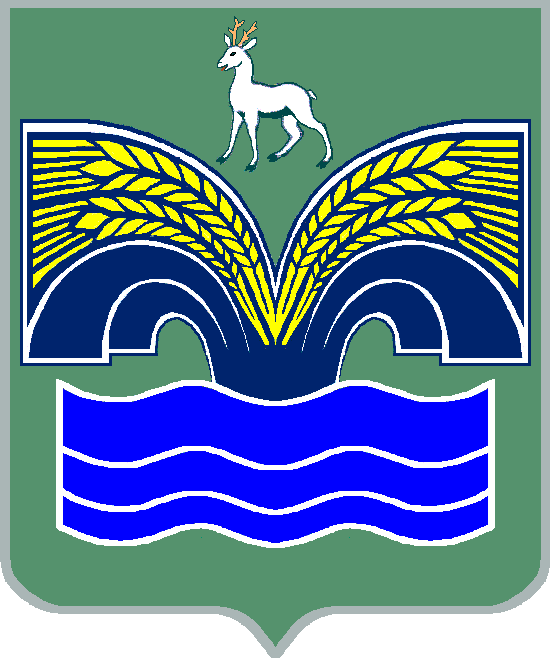 АДМИНИСТРАЦИЯСЕЛЬСКОГО ПОСЕЛЕНИЯ БОЛЬШАЯ РАКОВКАМУНИЦИПАЛЬНОГО РАЙОНА КРАСНОЯРСКИЙСАМАРСКОЙ ОБЛАСТИПОСТАНОВЛЕНИЕот «08» мая  2020 года   № 23О внесении изменений в Административный регламент «Предоставление разрешений на отклонение от предельных параметров разрешенного строительства, реконструкции объектов капитального строительства»Рассмотрев  Протест  Прокуратуры Красноярского района Самарской области от  02.03.2020 года,    на отдельные положения Административного  регламента  «Предоставление разрешений на отклонение от предельных параметров разрешенного строительства, реконструкции объектов капитального строительства»  утвержденного  Постановлением     № 29   от 22.06.2018 года,  Администрации сельского поселения Большая Раковка муниципального района Красноярский Самарской области ПОСТАНОВЛЯЕТ:Внести в Административный регламент «Предоставление разрешений на отклонение от предельных параметров разрешенного строительства, реконструкции объектов капитального строительства», утвержденный постановлением администрации  № 29   от 22.06.2018 года ( с изм. от 07.02.2019 № 5)  следующие изменения:Абзац первый п. 2.6 Регламента изложить в следующей редакции:«2.6. Для получения муниципальной услуги заявитель самостоятельно представляет в Администрацию или в МФЦ заявление по форме согласно приложению № 2 к настоящему Административному регламенту. Заявление о предоставлении разрешения на отклонение от предельных параметров разрешенного строительства, реконструкции объектов капитального строительства может быть направлено в форме электронного документа, подписанного электронной подписью. Заявление должно содержать следующую информацию:».Пункт 1.2 изложить в новой редакции:1.2. Получателями муниципальной услуги являются физические и юридические лица, индивидуальные предприниматели, являющиеся правообладателями земельных участков на территории сельского поселения Красный Яр и заинтересованные в предоставлении разрешения на отклонение от предельных параметров разрешенного строительства, а также их представители, имеющие право выступать от имени заявителей в соответствии с законодательством Российской Федерации либо в силу полномочий, которыми указанные лица наделены в порядке, установленном законодательством Российской Федерации (далее - заявители).1.2.1. Муниципальная услуга предоставляется в целях отклонения от предельных параметров разрешенного строительства, реконструкции объектов капитального строительства, установленных в Правилах землепользования и застройки сельского поселения Большая Раковка, утвержденных Решением Собрания представителей сельского Большая Раковка № 29 от 22.07.2018 года (далее - Правила), в следующих случаях:размер земельного участка меньше минимального размера земельного участка, установленного градостроительным регламентом;        конфигурация, инженерно-геологические и иные характеристики земельного участка неблагоприятны для застройки (далее - характеристики земельного участка, неблагоприятные для застройки). 1.2.2.	Отклонение от предельных параметров разрешенного строительства, реконструкции объектов капитального строительства допускается в части следующих предельных параметров:предельного количества этажей, предельной высоты зданий, строений, сооружений;минимальных отступов от границ земельных участков в целях определения мест допустимого размещения зданий, строений, сооружений, за пределами которых запрещено строительство зданий, строений, сооружений;максимального процента застройки в границах земельного участка;иных предельных параметров разрешенного строительства, реконструкции объектов капитального строительства, установленных Правилами;если такое отклонение необходимо в целях однократного изменения одного или нескольких предельных параметров разрешенного строительства, реконструкции объектов капитального строительства, установленных градостроительным регламентом для конкретной территориальной зоны, не более чем на десять процентов. Не допускается отклонение от предельных (минимальных и максимальных) размеров земельных участков, в том числе их площади. 1.2.3. Отклонение от предельных параметров разрешенного строительства, реконструкции объектов капитального строительства разрешается для отдельного земельного участка при соблюдении требований технических регламентов.2. Настоящее постановление довести до сведения муниципальных служащих администрации сельского поселения Большая Раковка.           3. Опубликовать настоящее постановление в газете «Красноярский Вестник», а также разместить настоящее постановление на официальном сайте Администрации муниципального района Красноярский Самарской области в сети «Интернет» http://kryaradm.ru/ в разделе «Поселения/Сельское поселение Большая Раковка».4. Настоящее постановление вступает в силу со дня его официального опубликования.5. Контроль за исполнением настоящего постановления оставляю за собой.Глава сельского поселенияБольшая Раковка муниципальногорайона КрасноярскийСамарской области                                                                    И.П.АнтроповЕгорова 88465754141